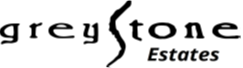 Homeowner’s Association, Inc.P.O. Box 505Port Washington, WI  53074-0505greystoneportwashington@gmail.comStorage ClarificationThe following policy regarding storage shall be followed as recommended by the Greystone HOA Special Committee meeting formed to discuss this matter on January 20th, 2022. Recreational vehicles (campers, boats, trailers, etc.) shall be allowed to be parked in driveways for a maximum of three (3) consecutive days, but no more than ten (10) total days per calendar month. Anything exceeding these maximums will be considered storage and will not be allowed. All vehicles must be parked completely on the driveways (not on grass) and cannot block sidewalks. Rare exceptions (e.g. an unexpected repair) may be requested in advance of meeting or exceeding the above time limits via request through the HOA board for approval. 